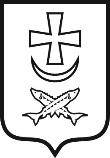 Азовская городская думаСЕДЬМОГО созыварешение06.12.2021                                                     № 153О досрочном прекращении полномочий аудитора Контрольно-счетной палаты города Азова Христич О.Л.В соответствии с Федеральным законом от 07.02.2011 № 6-ФЗ «Об общих принципах организации и деятельности контрольно-счетных органов субъектов Российской Федерации и муниципальных образований», пунктом 4 части 5 статьи 7 Положения о Контрольно-счетной палате города Азова, утвержденного решением Азовской городской Думы от 31.07.2014 № 344, на основании письменного заявления Христич О.Л. от 25.11.2021,Азовская городская ДумаРЕШИЛА:1. Считать полномочия аудитора Контрольно-счетной палаты города Азова Христич Ольги Леонидовны, досрочно прекращенными с 21 декабря 2021 года в связи с отставкой по собственному желанию.2. Настоящее решение вступает в силу со дня принятия и подлежит официальному опубликованию.Председатель городской Думы -глава города Азова  				                                       Е.В. КарасевВерноНачальник организационно-контрольного отделаАзовской городской Думы							     Н. В. ГоловинаРешение вносит: Председатель Контрольно-счетной палаты города Азова 